Jeudi 30 avril :CE1 Entraînement à faire dans le cahier du jour.GrammaireDans cette phrase :1.Entoure le ou les groupes verbaux  en gris.2. Souligne le ou les groupes sujets en bleu.Les  dragons  se  combattent  dans la grotte  et font  trembler  la terre.3. Mets cette phrase au singulier.Le  dragon combat dans la grotte et fait trembler la terre.4. Range les mots soulignés dans  le tableau suivant :Les  élèves  jouent  dans  la cour. Ils  utilisent  un  ballon ,  les cordes ,  des balles.Conjugaison5. Conjugue les verbes au présent :* Nous  allons  à la piscine.* Il cherche ses outils partout.* Elles adorent  le thé.* Nous regardons  la télévision.*Tu  prépares un bon repas.* Je suis  contente.* Vous avez  faim.MathématiquesPose en colonne et calcule les opérations suivantes :623 + 41 = 664					274 – 12 = 262495 + 34 + 3 =	532					283 – 51 =  232323 +4 18 = 7412- reconstitue les tables d’addition de 5 et 6 : tu peux faire dans ton cahier directement ou faire dans ces tableaux et les coller dans le cahier après.3- Complète la bande numérique :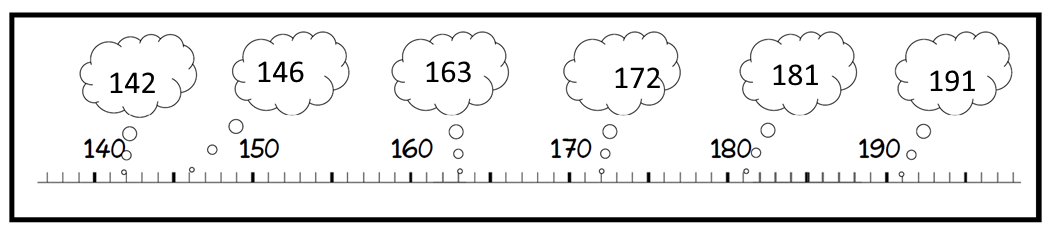 4- Décompose les nombres comme dans l’exemple :	456 = 400 + 50 + 6728 = 700 + 20 + 8397 = 300 + 90 +7271 = 200 + 70 +1603 = 600 +35 – Recompose cette frise dans ton cahier, repère bien la ligne centrale indiquée par la flèche :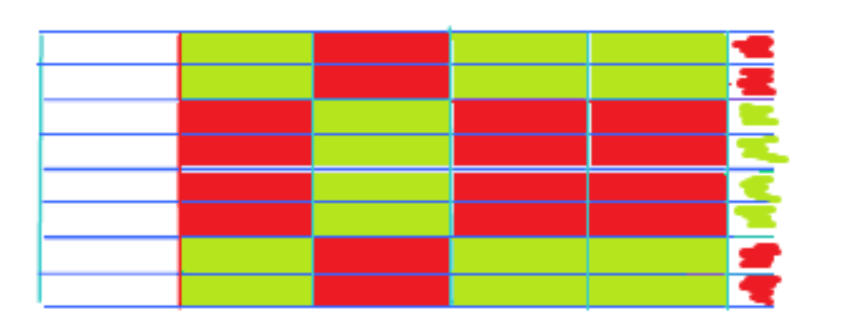 Verbes à l’infinitif déterminantsnomsPronom personnelsJouerutiliserLes                lesLa                    desunélèvescourballoncordesballesIlsTable d’addition de 5Table d’addition de 65 + 0 = 56 + 0 =65 + 1 = 66 + 1 = 75 + 2 = 76+ 2 = 85 + 3 = 86 + 3 = 95 + 4 = 96 + 4 = 105 + 5 = 106 + 5 = 115 + 6 = 116 + 6 = 125 + 7 = 126 + 7 = 135 + 8 = 136 + 8 = 145 + 9 = 146 + 9 = 155 + 10 = 156 + 10 = 16